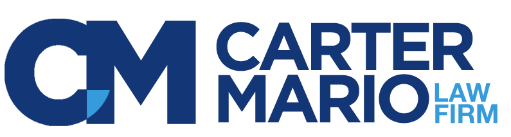 Attorney Milford, CTFull-timeOur personal injury lawyers have represented injured victims throughout the state since 1989. Our team-based approach to personal injury law has led to countless successful results over the years. Our team provides compassionate, client-focused assistance and legal expertise. We are seeking an experienced personal injury attorney with the demonstrated capability to zealously advocate for clients. Responsibilities:Represent and counsel clients regarding their legal rights and obligationsReview, analyze, and evaluate all case information and investigative materialsRecognize and properly handle liens, letters of protection, and notice requirementsZealously advocate for our clients to secure the best resultsReview and approve demands and settlement statementsTimely communication with clients and medical providersProvide outstanding client service in a professional and ethical mannerEstablish and maintain effective, professional working relationships with all staffOccasional travel to other CT offices and courtsFollow the firm’s operating procedures and case management guidelinesActively practice our core values: Be a champion for others, be innovative, and be accountableQualifications:Admitted to CT Bar in good standingExperience negotiating and settling plaintiff personal injury casesLitigation experience beneficialProfessional written and verbal communication skillsStrong analytical and organizational skills Ability to develop a positive rapport with a diverse group of peopleCapacity to work efficiently and prioritize in a fast-paced environmentBalance working independently and collaborating with othersProactive results-focused work ethicWe foster a team culture in which our staff members are encouraged and supported. Talent is recognized and rewarded in an environment with continuous learning, challenging work, and bonus opportunity. Our benefit options include medical, dental, vision, life insurance, short-term and long-term disability, an employee assistance program, paid time off bank, and a 401(k) plan with employer matching.To apply, please forward your cover letter and resume to humanresources@cartermario.com